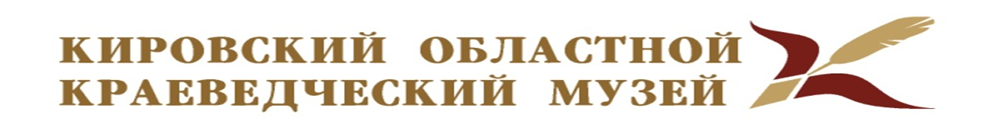 Январь  2021 годаПриглашаем посетить экспозиции и выставки музеевСайт музея: www.muzey43.ruПредварительный заказ экскурсий и мероприятий по телефонам: 64-36-54Каждый четверг месяца все музеи работают с 12.00 до 20.00 час.ГЛАВНОЕ ЗДАНИЕул. Спасская, 6,Время работы: 10.00 –18.00 Четверг: 12:00 – 20:00Касса  38-46-82Тел. 64-36-54, 38-28-68 Экспозиция «Россия-Вятка: особенности национальной истории» (0+)Экспозиция «Природа Вятского края» (0+)Выставки «Живая природа» (0+) и  «Минералы и горные породы» (0+)Выставка «Рок – волна» (12+) до 10.01Выставка «Сани быстрые летят» (0+) до 10.01Выставка «Андрей Дмитриевич  Сахаров – человек эпохи» К 100 – летию со дня рождения  (0+) с 15.01Выставка «Спираль развития» (0+) с 19.01Выставка-конкурс « Природа зимнего города» (0+) до 10.01Выставка « Босх и Брейгель. Мистические образы и тайны » (12+) до 17.01Выставка « Искусство видеть мир» (0+) с 22.01Выставка «Удивительный мир пауков» (0+) до 10.01Клуб выходного дня – «День семьи» (по субботам семейные экскурсии с 11-00)МУЗЕЙНО-ВЫСТАВОЧНЫЙ ЦЕНТР «ДИОРАМА»ул. Горького, 32Время работы: 10.00 –18.00 Четверг: 12:00 – 20:00Тел. 54-04-55Экспозиция «История Вятки в событиях и лицах» (с показом диорамного полотна) (0+) Экспозиция «Вятские художественные промыслы: от истоков до современности» (0+)Выставка «История новогодней игрушки» (0+) Выставка «Плетеная сказка» Творчество народного мастера России Ларисы Сметаниной  (0+) до 22.01Выставка «Где живет жар-птица» (0+)  с 29.01Виртуальная выставка «От Вятки до Эльбы» (6+)МУЗЕЙ А. С. ГРИНАул. Володарского, 44Время работы: 10.00 –18.00 Выходной – понедельникТел. кассы 35-07-87Экспозиция  «Жизнь и творчество А. С. Грина» (0+)    Выставка «Поэзия творчества» Произведения кировских художников Н. Жолобова, Н. Зубаревой, И. Зеляниной, Н. Романовой и др. (0+) ДОМ-МУЗЕЙМ. Е. САЛТЫКОВА-ЩЕДРИНАул. Ленина, 93Время работы: 10.00 –18.00  Выходной – понедельникТел. кассы 64-53-78Экспозиция «М. Е. Салтыков-Щедрин в Вятке» (0+)Выставка «Теплые истории. Зимняя мода России ХIХ – ХХ веков» (0+) до 19.01Выставка «История одного чиновника» (0+) с 27.01МУЗЕЙВОИНСКОЙ СЛАВЫул. Красноармейская, 1-аВремя работы: 10.00 – 18.00 Выходной – понедельникТел. кассы 37-13-26Экспозиция «В памяти нашей сегодня и вечно», посвященная  к 75-летию Победы в Великой Отечественной войне 1941-1945 гг. (0+)Выставка «На войне, в быту суровом» (0+) 